Publicado en Madrid el 10/06/2016 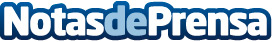 Los centros estéticos y de salud de Madrid ahora contarán con un aliadoBeco Medical Group, empresa líder en la fabricación y venta de equipos para tratamientos médico - estéticos ha abierto su nueva sede en MadridDatos de contacto:FEDERICO FALCÓN916601362Nota de prensa publicada en: https://www.notasdeprensa.es/los-centros-esteticos-y-de-salud-de-madrid_1 Categorias: Medicina Innovación Tecnológica Actualidad Empresarial http://www.notasdeprensa.es